                                          ATTESTATION                          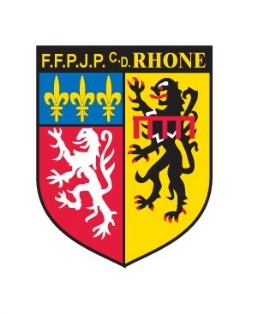 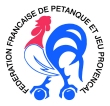 Je soussigné(e)…………………… …………………………………………………………………………………….(nom-prénom)Licencié(e) au club de ………………………………………………………………(no du club)………………………………………………………………………………………………..(nom du club)Agissant en qualité de  (cochez case correspondante à votre statut)Reconnait avoir pris connaissance de la charte éthique et déontologie de la FEDERATION FRANCAISE DE PETANQUE ET JEU PROVENCAL en accepte ses conditions et m’engage à le respecter.Fait à…………………………………………………………………………….le………………………………..Signature précédée de la mention bon pour accord manuscrite : MEMBRE DU CD 69 ARBITRE ETD INITIATEUR EDUCATEUR ENTRAINEUR DIRIGEANT DE CLUB MEMBRE DE BUREAU DE CLUB JOUEUR SALARIE CLUB BENEVOLEAUTRES à préciser…………………………………..